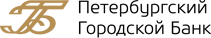 Акционерное общество «ПЕТЕРБУРГСКИЙ ГОРОДСКОЙ БАНК»ПОРУЧЕНИЕ №____на покупку иностранной валюты на внутреннем валютном рынке РФ для физических лицг. Санкт-Петербург					        “____” ________________ 20__ г.Поручаю АО «ГОРБАНК» осуществить покупку средств в иностранной валюте и зачислить купленную иностранную валюту на мой счет на нижеследующих условиях:Срок действия заявки с “___” _______________ 20__ г. по “___” _______________ 20__ г.С действующими на момент подписания настоящего Поручения «Тарифами вознаграждения и ставками АО «ГОРБАНК» за обслуживание физических лиц» и «Правилами проведения операций покупки/продажи иностранной валюты в безналичной форме» ознакомлен(-а) и согласен(-а).______________		____________________________      (Ф.И.О.)Отметка БАНКАФ.И.О.:Ф.И.О.:Ф.И.О.:Ф.И.О.:Ф.И.О.:Паспорт:Паспорт:Паспорт:Паспорт:Телефон:Счет физ. лица в рубляхСчет физ. лица в рубляхСчет физ. лица в рублях№ № Счет физ. лица в иностранной валютеСчет физ. лица в иностранной валютеСчет физ. лица в иностранной валюте№№_________Код валюты_________Вид валютыСумма покупки(Цифрами и прописью)Назначение платежа:Назначение платежа:Покупка иностранной валютыПокупка иностранной валютыПокупка иностранной валютыКодВалютыСумма покупкив инвалютеКурс сделки( в рублях)Сумма в рублях